LEGO® Robotics – Secondary Edition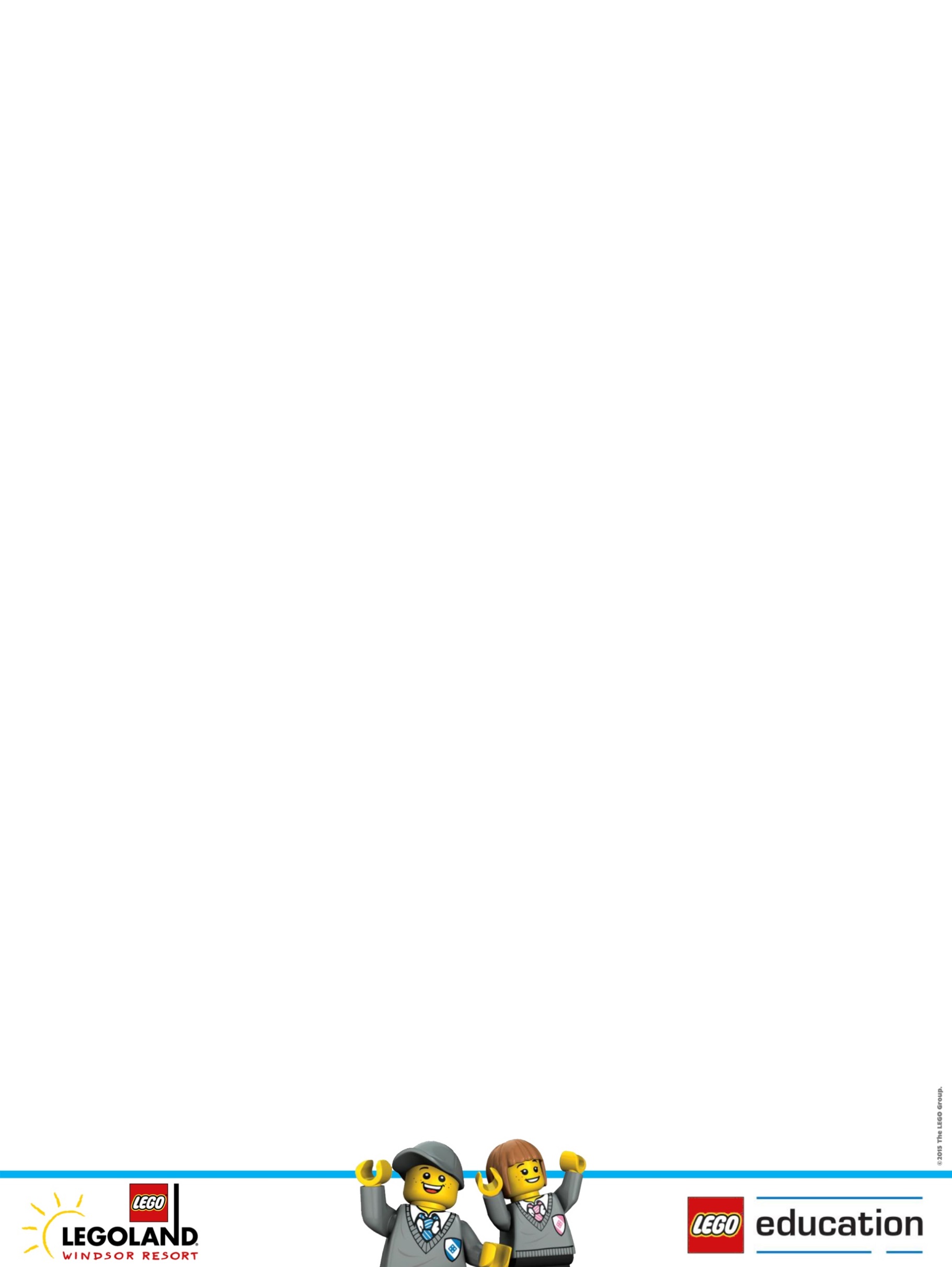 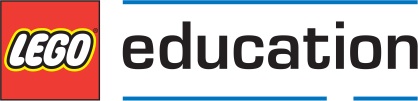 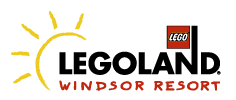 Footnote: Although these are guidelines, students at KS2 can complete these activities if suitableWorkshopLEGO® RoboticsKey StageKey Stage 3 (see footnote)Recommended Age Group8-14 (see footnote)PoSMaths and ComputingCourse DescriptionBring Maths and Computing alive outside of the classroom.  Through hands on approach, students get to complete a series of space challenges with their LEGO® MINDSTORMS Education Robots. Students develop and use their problem solving skills to learn Algorithms, Boolean, Sequences, & Inputs and Outputs, through building and de-bugging programmes.  Maths concepts covered include estimation, measurement, precision and modellingDuration45 MinutesEquipmentWindows 7 ComputerLEGO® MINDSTORMS® Education EV3 Core SetLEGO® MINDSTORMS® Education EV3 Space Challenge SetLEGO® MINDSTORMS® Education EV3 Space Challenge Activity PackCapacity16 studentsLesson ObjectivesStudents will demonstrate how to create a sequence of instructions (codes) using the MINDSTORMS® SoftwareStudents will demonstrate how to effectively transfer sequences of codes to their EV3 Robot and complete Space themed challenges to include: Activating a Communications Tower / Rescuing a Mars Robot and Collecting Mars Rock SamplesStudents will enhance their understanding of angles, estimation and measurementsStudents will understand the need for Computers and Robotics in the park and everyday life scenarios